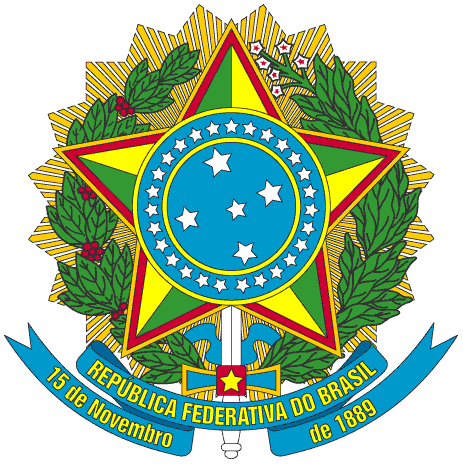 MINISTÉRIO DA EDUCAÇÃOSECRETARIA DE EDUCAÇÃO PROFISSIONAL E TECNOLÓGICA INSTITUTO FEDERAL DE EDUCAÇÃO, CIÊNCIA E TECNOLOGIA DO SUL DE MINAS GERAIS, CAMPUS POÇOS DE CALDASANEXO IFORMULÁRIO DE CADASTRO DOCENTE EDITAL DE CHAMADA PÚBLICA CPPD – POÇOS DE CALDAS Nº 01/2019AFASTAMENTO DOCENTE PARA QUALIFICAÇÃONome do Programa de Pós-Graduação:Curso Pretendido:(     ) Mestrado (     ) Doutorado (     ) Pós DoutoradoPoços de Caldas, _____ de _________________ de __________._____________________________________________Assinatura do servidorNome do ServidorSIAPEATRIBUTOS PARA AVALIAÇÃOATRIBUTOS PARA AVALIAÇÃOI - Tempo de Serviço na Rede Federal, em diasII - Conceito CAPES para o Programa de Pós-Graduação III - Tempo de matrícula efetiva no curso, em diasIV - Pontuação do Relatório Semestral de Trabalho 